Wheelchair Wrap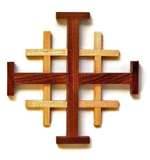 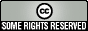 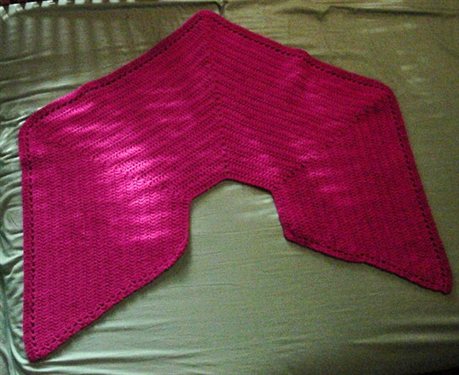 The PatternChain 54Row 1: dc in 3rd ch from hook, ch 1, 2 dc in next ch, *dc in next 11 ch, v st in next ch, repeat from * 2 times, dc in next 11 ch, 2 dc in next ch, ch 1, 1 dc in each of last 2 ch, ch 2, turn (58 dc and 5 ch 1 spaces)Row 2: dc in next dc, ch 1, 2 dc in next dc, *dc in next 13 dc, V st in ch1 space, repeat from * 2 times, dc in next 13 dc, 2 dc in next dc, ch 1, dc in last dc and in top of turning ch, ch2, turn (8 sts increased).Rows 3 - 28: repeat row 2, following established pattern, always increasing the number of dc between V sts by 2 (each row increases by a total of 8 sts).Row 29: dc in next dc, ch 1, skip ch 1 space, dc in next dc, *ch 1, skip 1 dc and dc in next st, repeat from * to V st in previous row, ch 1, V st in ch 1 space of V st, ch 1, skip next dc, dc in next dc repeat from * across row to last dc. Ch 1, skip ch 1 space, dc in next dc, dc in last dc and in top of turning ch, ch 2, turnRow 30: dc in each dc and ch 1 space across, end off, weave in ends.The author has licensed this page under a Creative Commons License. Some rights reserved.